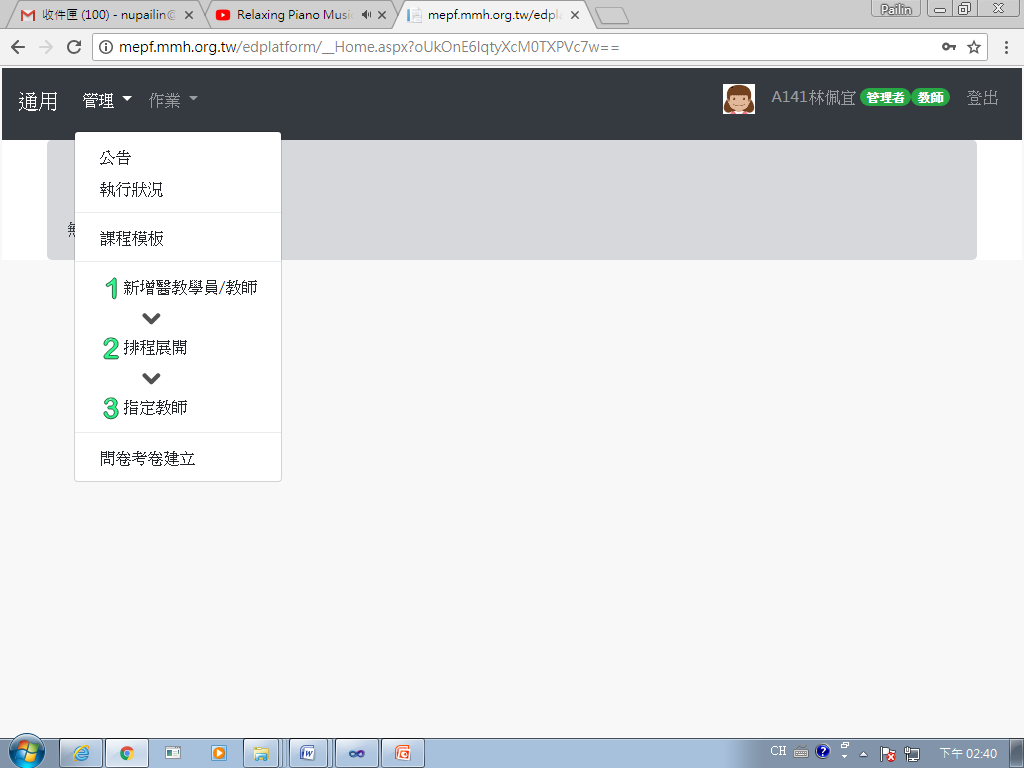 [新增]@單筆新增點[新增教師/學員資料]->填寫資料->[確認新增]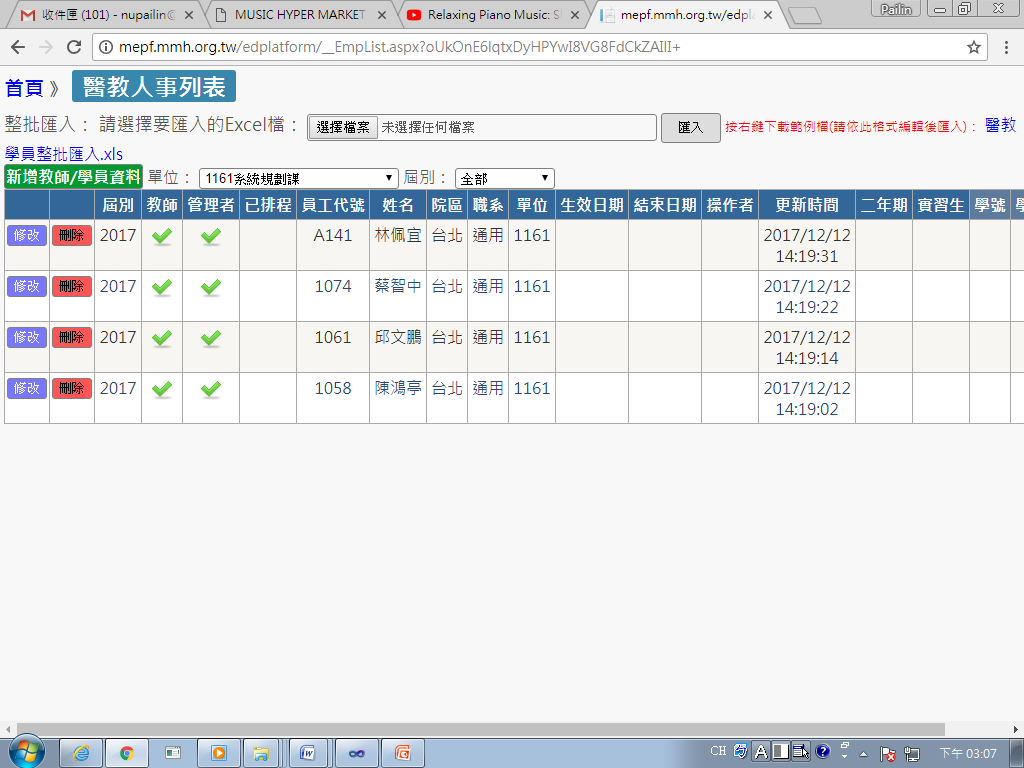 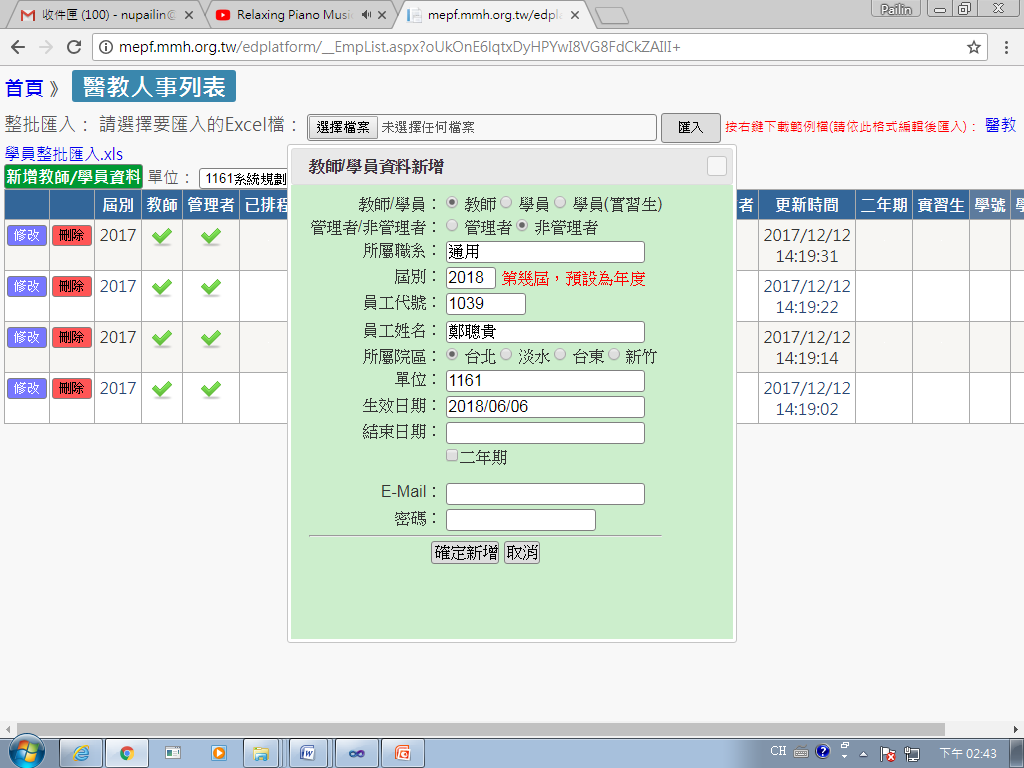 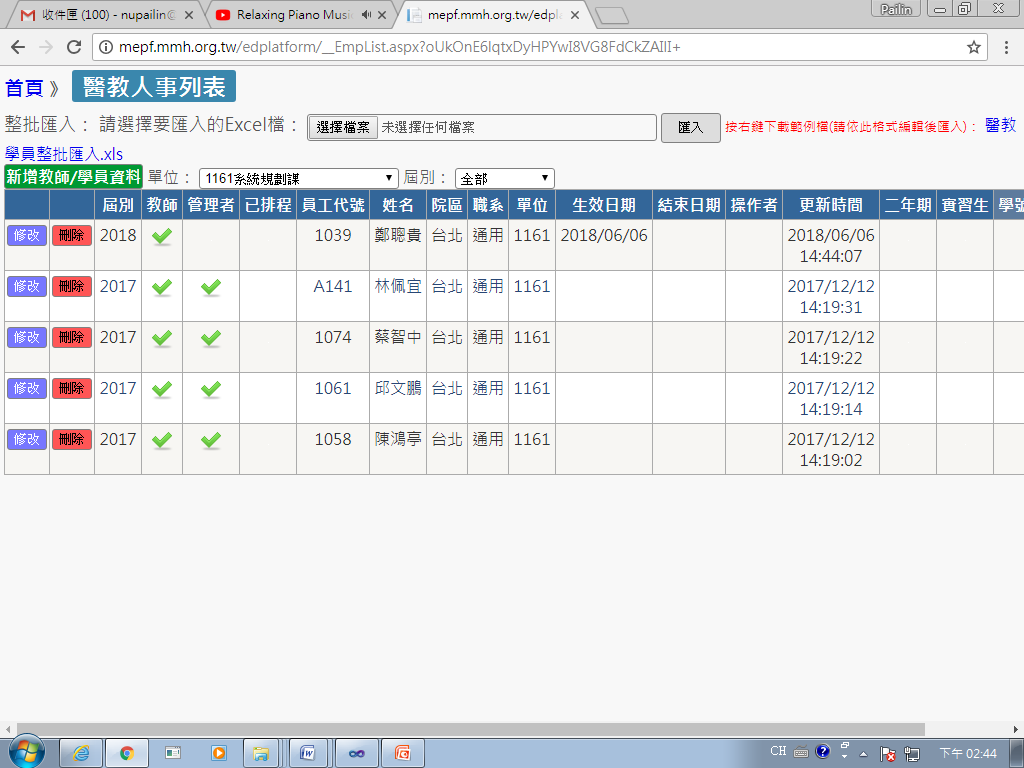 @整批新增下載整批匯入Excel檔->填寫資料->上傳匯入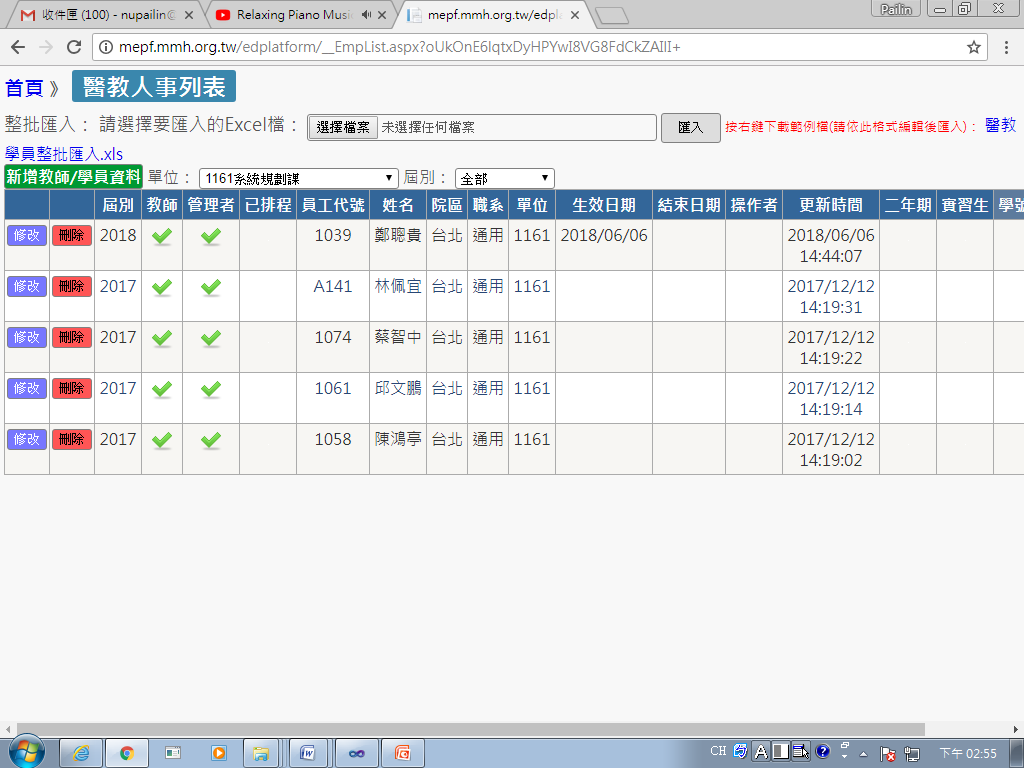 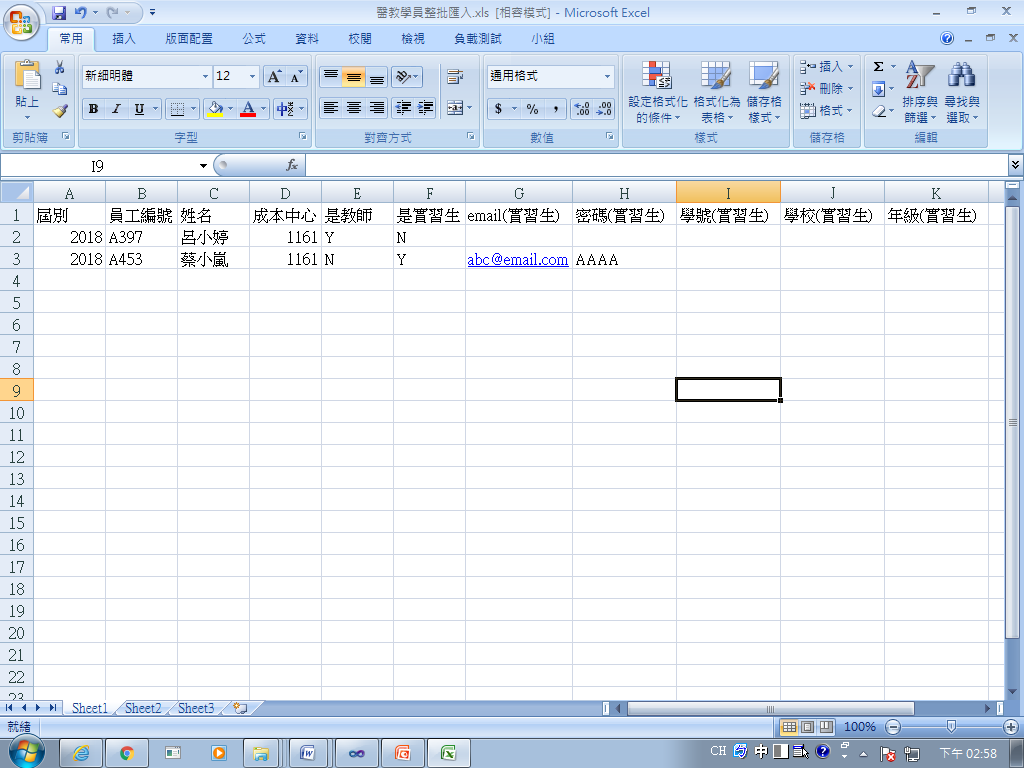 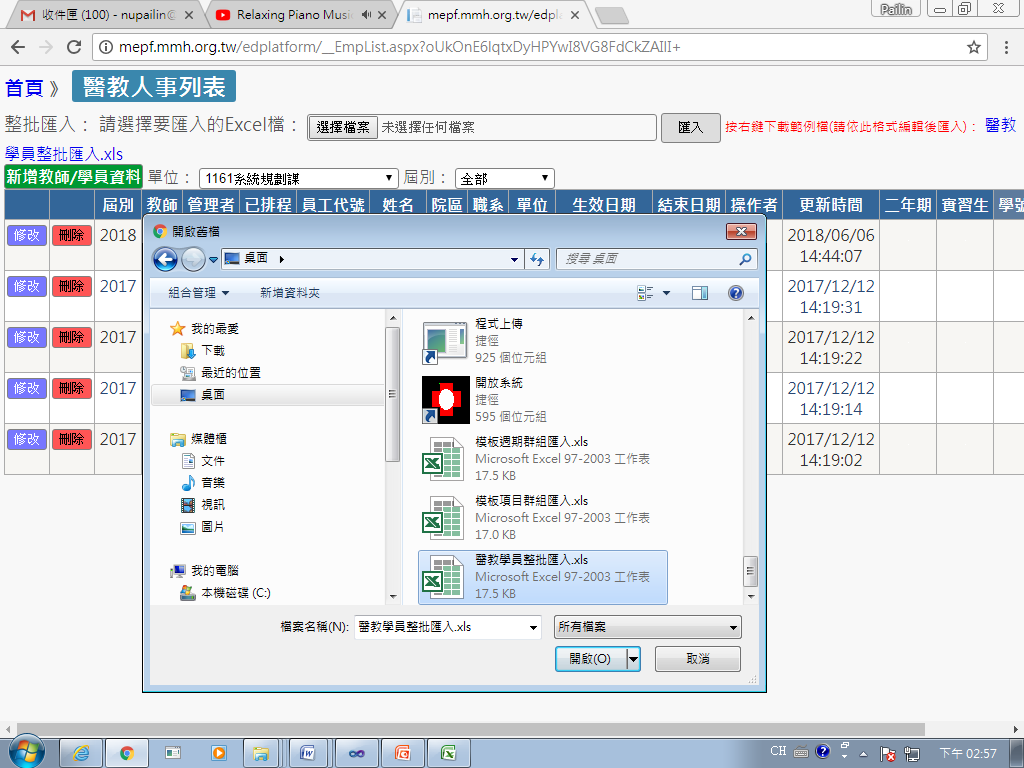 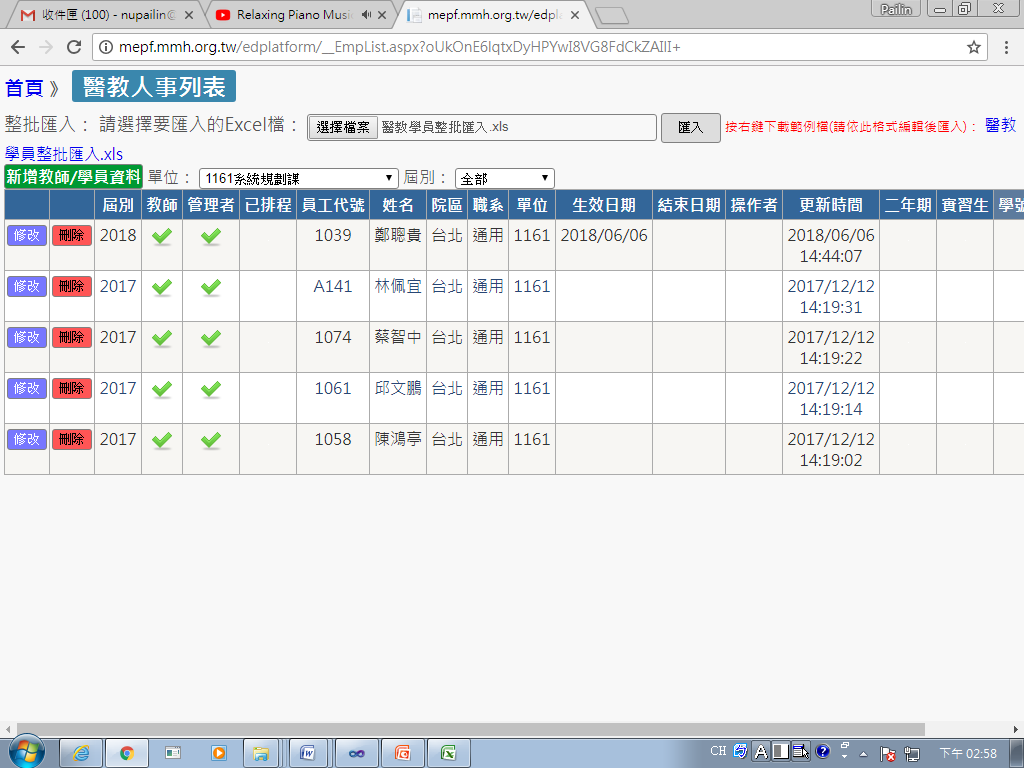 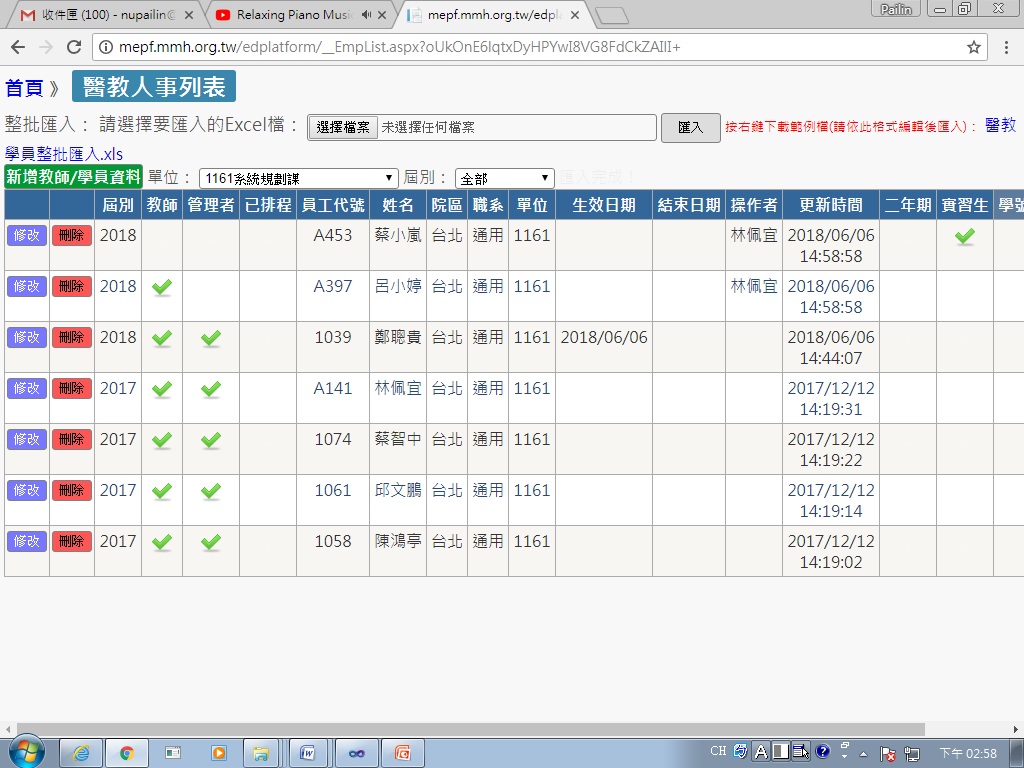 [修改]點[修改]->確認資料->[確定修改]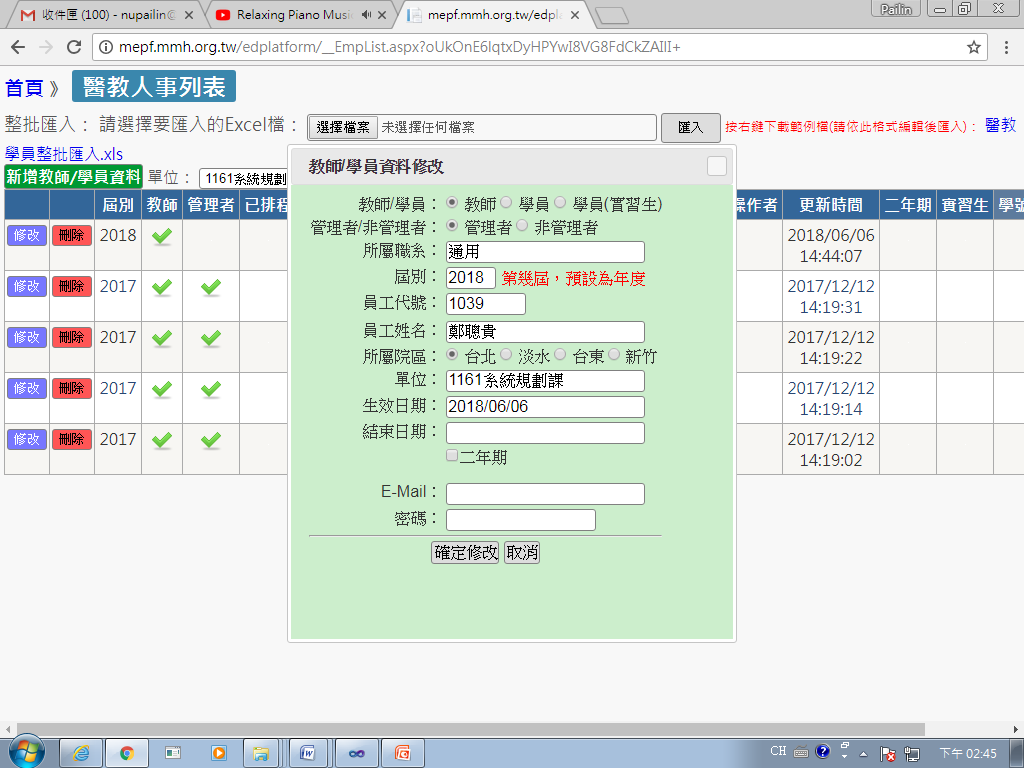 [查詢]可以依單位/屆別進行資料查詢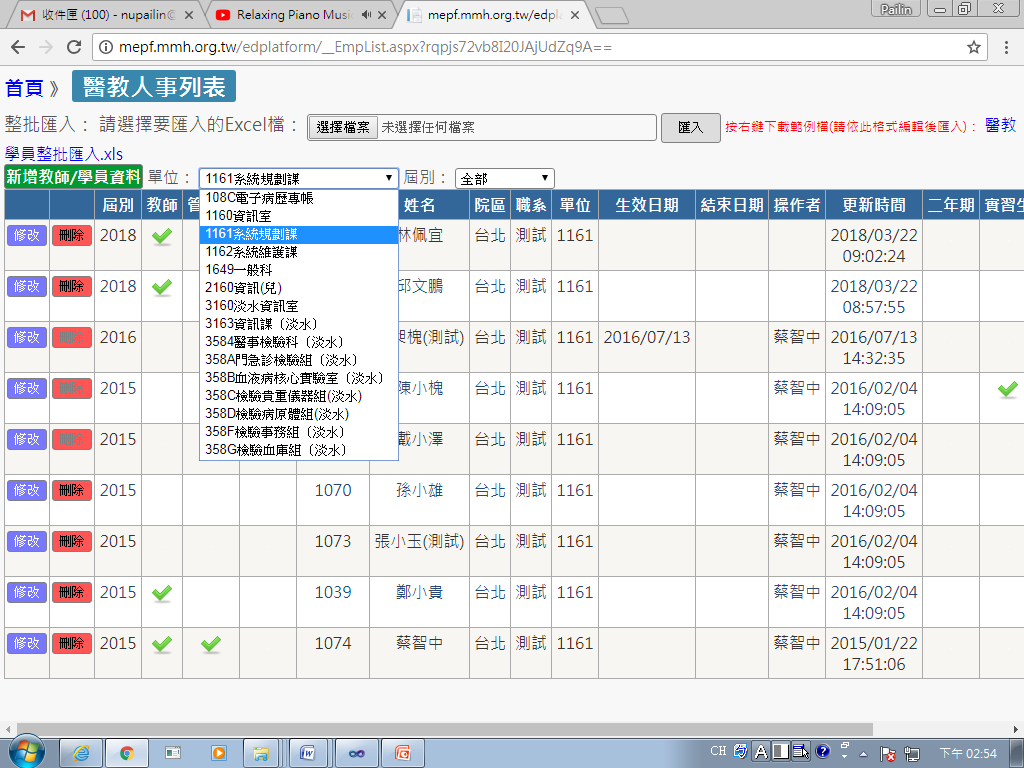 [刪除]選擇要刪除的資料->[確定刪除]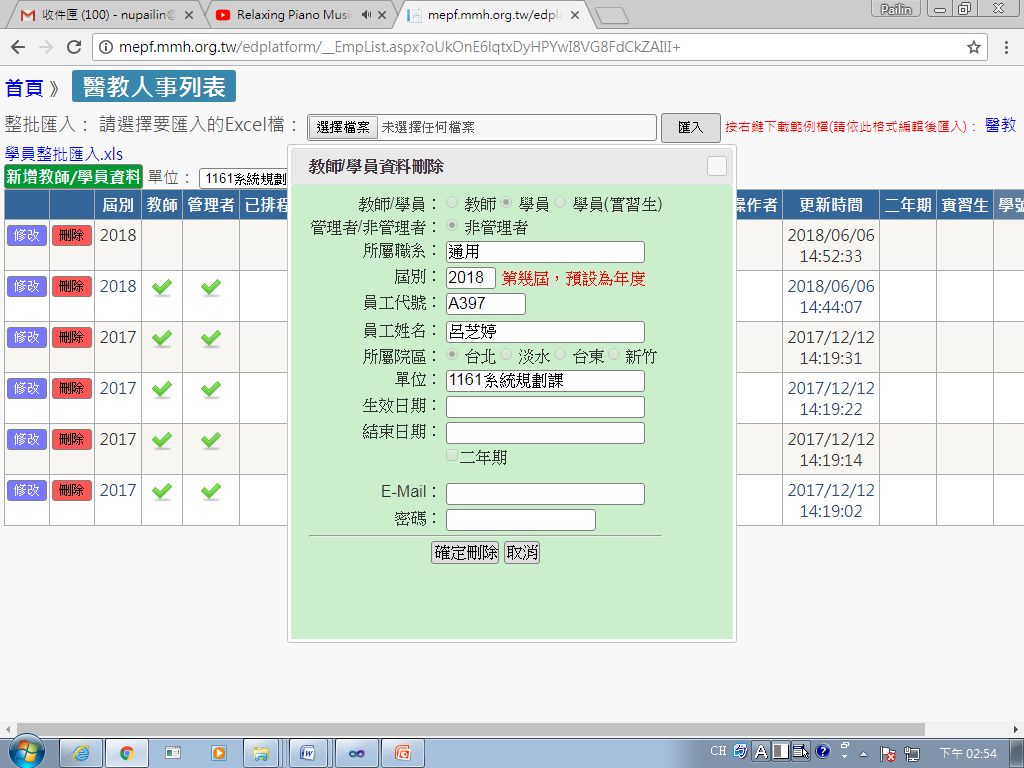 